РЕПУБЛИКА СРБИЈА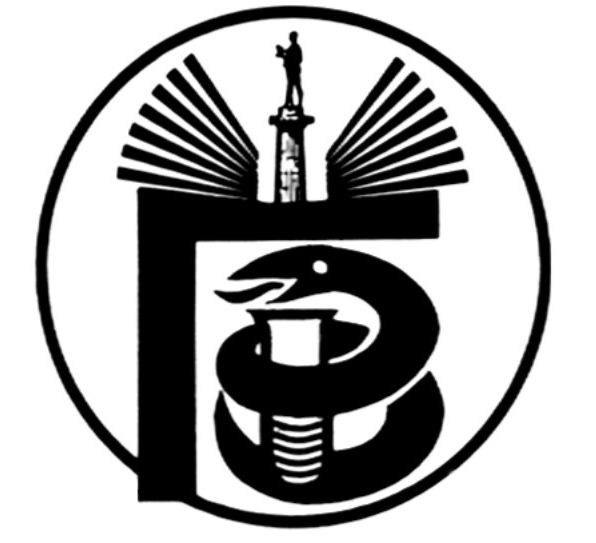 ГРАДСКИ ЗАВОД ЗА ЈАВНО ЗДРАВЉЕ, БЕОГРАД11000 БЕОГРАД, Булевар деспота Стефана 54-аЦентрала: 20 78 600   www.zdravlje.org.rsДиректор – тел: 32 33 976, факс: 32 27 828 email: info@zdravlje.org.rs                                                         Тел:  20 78 631        Факс:  324 12 12       e-mail: dusica.jovanovic@zdravlje.org.rsЖиро рачун: 840 – 627667 – 91Појашњење тендерске документације ВНР 31-IV-31/14На питање једног потенцијалног понуђача, шаљемо Вам појашњење:Београд, 25.11.2014.                             КОМИСИЈА ЗА ЈАВНУ НАБАВКУ ВНР 31-IV-31/14бр.ПитањеОдговорНа 6 страни конкурсне документације наведено је да је потребно доставити понуду са покрићем “на територији Европе и земаља у окружењу”, молим Вас да наведете на које конкретно земље у окружењу Европе мислите?Мисли се на земље у окружењу Србије.